Applicant’s Name:       This information WILL NOT be made available to Admission Tutors for selection purposes.APPLICANT’S DETAILSTitle(Mr/Mrs/Miss/Ms)Title(Mr/Mrs/Miss/Ms)Other (please specify)        Other (please specify)        Other (please specify)        Sex: (M or F)Sex: (M or F)APPLICANT’S DETAILSDate of BirthDate of BirthAPPLICANT’S DETAILSNationalityCountry of BirthCountry of BirthCountry of BirthAPPLICANT’S DETAILSApplicants not born in the UK Please state date of last entryApplicants not born in the UK Please state date of last entryApplicants not born in the UK Please state date of last entryApplicants not born in the UK Please state date of last entryCountry of domicile or permanent residenceCountry of domicile or permanent residenceCountry of domicile or permanent residenceCountry of domicile or permanent residencePLANNING STATISTICSEthnic Origin:  Complete this section only if you have shown above that your area of permanent residence is in the UK.Please choose your ethnic origin from the list below and enter its code here:  WhiteBritish 	11Irish	12Other White Background	19Black or Black BritishCaribbean	21African	22Other Black Background	29Asian or Asian BritishIndian 	31Pakistani	32Bangladeshi	33Chinese	34Other Asian Background	39MixedWhite and Black Caribbean	41White and Black African	42White and Asian	43Other Mixed Background	49Other Ethnic Background	80Not Given (UK Domicile)	90Overseas Domicile	99Ethnic Origin:  Complete this section only if you have shown above that your area of permanent residence is in the UK.Please choose your ethnic origin from the list below and enter its code here:  WhiteBritish 	11Irish	12Other White Background	19Black or Black BritishCaribbean	21African	22Other Black Background	29Asian or Asian BritishIndian 	31Pakistani	32Bangladeshi	33Chinese	34Other Asian Background	39MixedWhite and Black Caribbean	41White and Black African	42White and Asian	43Other Mixed Background	49Other Ethnic Background	80Not Given (UK Domicile)	90Overseas Domicile	99Ethnic Origin:  Complete this section only if you have shown above that your area of permanent residence is in the UK.Please choose your ethnic origin from the list below and enter its code here:  WhiteBritish 	11Irish	12Other White Background	19Black or Black BritishCaribbean	21African	22Other Black Background	29Asian or Asian BritishIndian 	31Pakistani	32Bangladeshi	33Chinese	34Other Asian Background	39MixedWhite and Black Caribbean	41White and Black African	42White and Asian	43Other Mixed Background	49Other Ethnic Background	80Not Given (UK Domicile)	90Overseas Domicile	99Ethnic Origin:  Complete this section only if you have shown above that your area of permanent residence is in the UK.Please choose your ethnic origin from the list below and enter its code here:  WhiteBritish 	11Irish	12Other White Background	19Black or Black BritishCaribbean	21African	22Other Black Background	29Asian or Asian BritishIndian 	31Pakistani	32Bangladeshi	33Chinese	34Other Asian Background	39MixedWhite and Black Caribbean	41White and Black African	42White and Asian	43Other Mixed Background	49Other Ethnic Background	80Not Given (UK Domicile)	90Overseas Domicile	99Ethnic Origin:  Complete this section only if you have shown above that your area of permanent residence is in the UK.Please choose your ethnic origin from the list below and enter its code here:  WhiteBritish 	11Irish	12Other White Background	19Black or Black BritishCaribbean	21African	22Other Black Background	29Asian or Asian BritishIndian 	31Pakistani	32Bangladeshi	33Chinese	34Other Asian Background	39MixedWhite and Black Caribbean	41White and Black African	42White and Asian	43Other Mixed Background	49Other Ethnic Background	80Not Given (UK Domicile)	90Overseas Domicile	99Ethnic Origin:  Complete this section only if you have shown above that your area of permanent residence is in the UK.Please choose your ethnic origin from the list below and enter its code here:  WhiteBritish 	11Irish	12Other White Background	19Black or Black BritishCaribbean	21African	22Other Black Background	29Asian or Asian BritishIndian 	31Pakistani	32Bangladeshi	33Chinese	34Other Asian Background	39MixedWhite and Black Caribbean	41White and Black African	42White and Asian	43Other Mixed Background	49Other Ethnic Background	80Not Given (UK Domicile)	90Overseas Domicile	99Ethnic Origin:  Complete this section only if you have shown above that your area of permanent residence is in the UK.Please choose your ethnic origin from the list below and enter its code here:  WhiteBritish 	11Irish	12Other White Background	19Black or Black BritishCaribbean	21African	22Other Black Background	29Asian or Asian BritishIndian 	31Pakistani	32Bangladeshi	33Chinese	34Other Asian Background	39MixedWhite and Black Caribbean	41White and Black African	42White and Asian	43Other Mixed Background	49Other Ethnic Background	80Not Given (UK Domicile)	90Overseas Domicile	99Ethnic Origin:  Complete this section only if you have shown above that your area of permanent residence is in the UK.Please choose your ethnic origin from the list below and enter its code here:  WhiteBritish 	11Irish	12Other White Background	19Black or Black BritishCaribbean	21African	22Other Black Background	29Asian or Asian BritishIndian 	31Pakistani	32Bangladeshi	33Chinese	34Other Asian Background	39MixedWhite and Black Caribbean	41White and Black African	42White and Asian	43Other Mixed Background	49Other Ethnic Background	80Not Given (UK Domicile)	90Overseas Domicile	99DISABILITYPlease select from the list below the statement which is most appropriate to you:00	No disability	08	Two or more impairments and/or disabling medical conditions	51	A specific learning difficulty such as dyslexia, dyspraxia or AD(H)D	53	A social/communication impairment such as Asperger's syndrome/other		autistic spectrum disorder54	A long standing illness or health condition such as cancer, HIV, diabetes,		chronic heart disease, or epilepsy55	A mental health condition, such as depression, schizophrenia or anxiety disorder	56	A physical impairment or mobility issues, such as difficulty using arms or using 		a wheelchair or crutches57	Deaf or a serious hearing impairment	58	Blind or have a serious visual impairment uncorrected by glasses	96	A disability, impairment or medical condition that is not listed above	Does your disability mean that you have additional support needs?    Please select from the list below the statement which is most appropriate to you:00	No disability	08	Two or more impairments and/or disabling medical conditions	51	A specific learning difficulty such as dyslexia, dyspraxia or AD(H)D	53	A social/communication impairment such as Asperger's syndrome/other		autistic spectrum disorder54	A long standing illness or health condition such as cancer, HIV, diabetes,		chronic heart disease, or epilepsy55	A mental health condition, such as depression, schizophrenia or anxiety disorder	56	A physical impairment or mobility issues, such as difficulty using arms or using 		a wheelchair or crutches57	Deaf or a serious hearing impairment	58	Blind or have a serious visual impairment uncorrected by glasses	96	A disability, impairment or medical condition that is not listed above	Does your disability mean that you have additional support needs?    DECLARATIONI declare that, to the best of my knowledge, the information I have given above is correct in every detail.Confirmation of Declaration    Date:The completed application form should be returned electronically to researchstudents@dmu.ac.ukThe completed application form should be returned electronically to researchstudents@dmu.ac.ukThe completed application form should be returned electronically to researchstudents@dmu.ac.uk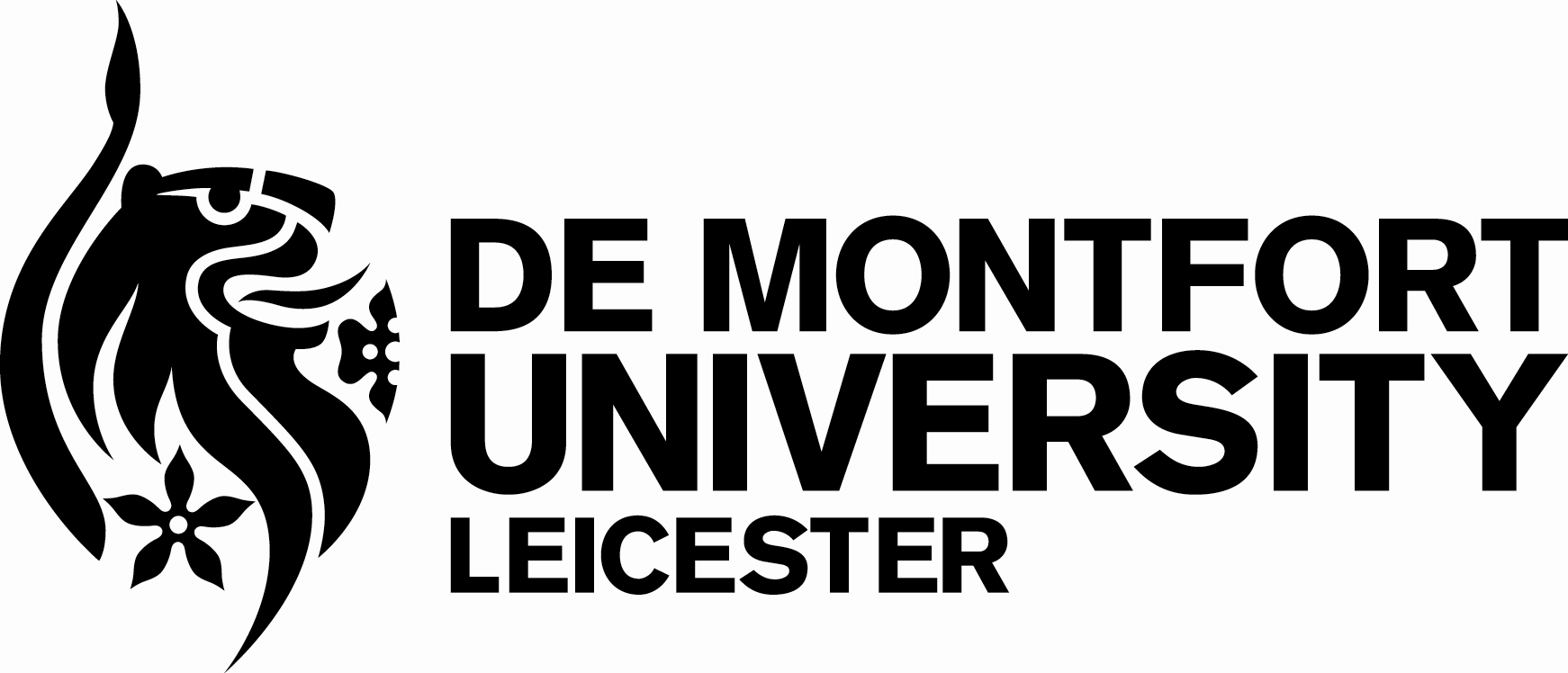 